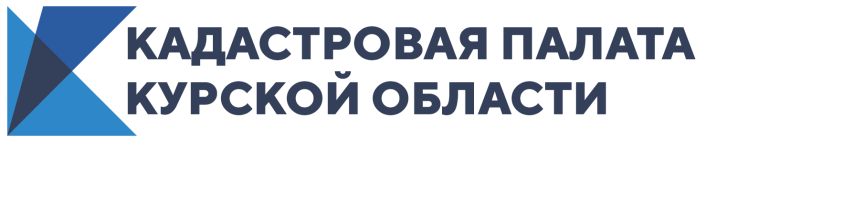 Итоги недели консультаций подвели в Кадастровой палате Курской областиВ рамках недели консультаций, приуроченной к 20-летию Кадастровой палаты, специалисты отвечали на вопросы граждан региона, в том числе, кадастровых инженеров. За консультацией обратилось более 30 граждан. Самые популярные вопросы из обращений подведены в нашем итоге. Наибольшее количество вопросов было связано с «дачной амнистией», которой предусмотрен упрощенный порядок оформления садовых и жилых домов, расположенных на земельных участках с разрешенным использованием «для ведения садоводства». Кадастровый учет и регистрация прав на такие дома проводятся на основании технического плана и правоустанавливающего документа на земельный участок. При этом сведения о жилом или садовом доме указываются в техническом плане на основании проектной документации (при ее наличии) или декларации об объекте недвижимости, которую составляет будущий собственник.Если у заявителя оформлено право собственности на земельный участок в Едином государственном реестре недвижимости, то правоустанавливающий документ на участок не требуется и будет достаточно только технического плана.Получать уведомления о начале и окончании строительства для оформления таких объектов не требуется, гражданину достаточно сначала обратиться к кадастровому инженеру для подготовки технического плана, а после – подать заявление о кадастровом учете и регистрации прав любым удобным способом: лично в МФЦ, в электронном виде через официальный сайт Росреестра, либо посредством почтового отправления в Кадастровую палату Курской области. Второй по популярности вопрос касался оспаривания результатов определения кадастровой стоимости объектов недвижимости.Оспаривание кадастровой стоимости объектов недвижимости в 2020 году производится исходя из новых правил оценки, что вызывает у граждан много вопросов и спорных моментов. Основанием для пересмотра результатов определения кадастровой стоимости является недостоверность сведений об объекте недвижимости, использованных при определении его кадастровой стоимости, либо установление в отношении объекта недвижимости его рыночной стоимости на дату, по состоянию на которую установлена его кадастровая стоимость. С заявлением о пересмотре кадастровой стоимости могут обратиться физические и юридические лица, права и обязанности которых затронуты в результате определения кадастровой стоимости. В зависимости от вида объекта недвижимости, подать заявление можно в областное бюджетное учреждение «Центр государственной кадастровой оценки Курской области», в комиссию по оспариванию результатов кадастровой стоимости при Управлении Росреестра по Курской области, или в комиссию при Комитете по управлению имуществом Курской области. Последняя инстанция, куда может обратиться заинтересованное лицо – суд.Завершает тройку самых популярных вопросов – выездное обслуживание. В рамках выездного обслуживания специалисты Кадастровой палаты Курской области принимают и выдают документы в сфере кадастрового учета и регистрации прав на недвижимое имущество, предоставления сведений из Единого государственного реестра недвижимости. Выездные приемы сделали процесс получения государственных услуг более удобным, доступным для граждан и незаменимым для лиц с ограниченными возможностями. Все выезды к данной категории граждан осуществляются на безвозмездной основе.Услуга оказывается для граждан и юридических лиц на территории города Курска, Курского района и города Курчатова. Пригласить специалиста на дом можно любым способом – по телефону: 8 (4712) 72-40-00, по электронной почте: filial@46.kadastr.ru или лично оставить заявку в офисе Кадастровой палаты по адресу: г. Курск, проезд Сергеева, 10А.В результате проведения недели консультаций наши эксперты ответили на вопросы граждан о проведении различных сделок с недвижимостью, необходимых документах для регистрации жилья, а также способах проверить собственность перед покупкой. 